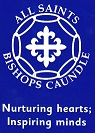 6th October 2022Dear ASSAOn behalf of the eco-committee I would like to request a composting toilet to use in forest school.We would like this because we feel that people often have to spend time walking across the field to the toilet and back (this can often involve having to take wellies off and on too). This would benefit all children as they would be able to get more quality time in Forest School if we could use a toilet there.This is a web link to a composting toilet that we particularly liked.https://trobolo.com/gb/institutions/Thank you for taking the time to read this. We look forward to hearing back from you.Yours faithfully,James HughesChairperson of the Eco Committee